О признании утратившими силу нормативно правовых актов администрации муниципального района «Улётовский район»В соответствии с Федеральным законом от 06.10.2003 № 131-ФЗ «Об общих принципах организации местного самоуправления в Российской Федерации», в целях приведения в соответствие с действующим законодательством Российской Федерации, администрация муниципального района «Улётовский район» Забайкальского края п о с т а н о в л я е т:1. Признать утратившими силу нормативно правовые акты администрации муниципального района «Улётовский район» Забайкальского края:- постановление администрации муниципального района «Улётовский район» Забайкальского края от 12.05.2009 № 38 «О создании комиссии по обеспечению безопасности дорожного движения при администрации муниципального района «Улётовской район»;- постановление администрации муниципального района «Улётовский район» Забайкальского края от 30.01.2015 № 22 «Об утверждении состава Комиссии по обеспечению безопасности дорожного движения при администрации муниципального района «Улётовский район».2. Настоящее постановление официально опубликовать (обнародовать) на официальном сайте муниципального района «Улётовский район» Забайкальского края в информационно-телекоммуникационной сети «Интернет» в разделе «Документы»- «Правовые акты администрации»- https://uletov.75.ru/3. Контроль за исполнением данного постановления возложить на первого заместителя главы муниципального района «Улётовский район»  В.А. ГорковенкоГлава муниципального района«Улётовский район»							    А.И.Синкевич 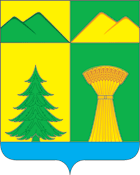 АДМИНИСТРАЦИЯ МУНИЦИПАЛЬНОГО РАЙОНА«УЛЁТОВСКИЙ РАЙОН»ЗАБАЙКАЛЬСКОГО КРАЯПОСТАНОВЛЕНИЕАДМИНИСТРАЦИЯ МУНИЦИПАЛЬНОГО РАЙОНА«УЛЁТОВСКИЙ РАЙОН»ЗАБАЙКАЛЬСКОГО КРАЯПОСТАНОВЛЕНИЕАДМИНИСТРАЦИЯ МУНИЦИПАЛЬНОГО РАЙОНА«УЛЁТОВСКИЙ РАЙОН»ЗАБАЙКАЛЬСКОГО КРАЯПОСТАНОВЛЕНИЕАДМИНИСТРАЦИЯ МУНИЦИПАЛЬНОГО РАЙОНА«УЛЁТОВСКИЙ РАЙОН»ЗАБАЙКАЛЬСКОГО КРАЯПОСТАНОВЛЕНИЕАДМИНИСТРАЦИЯ МУНИЦИПАЛЬНОГО РАЙОНА«УЛЁТОВСКИЙ РАЙОН»ЗАБАЙКАЛЬСКОГО КРАЯПОСТАНОВЛЕНИЕ«18» марта 2022 года«18» марта 2022 года№ 89/н№ 89/нс.Улёты